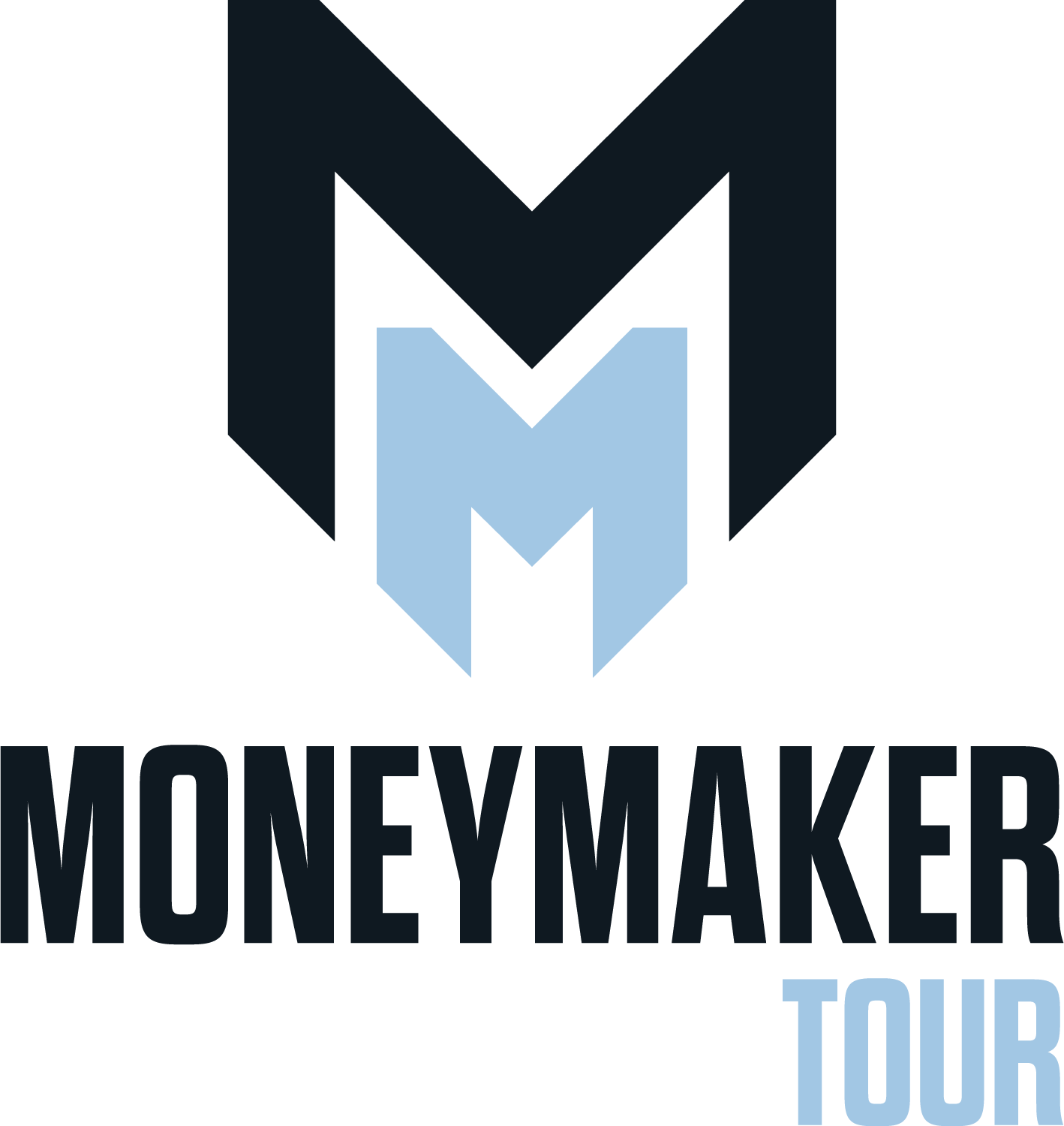 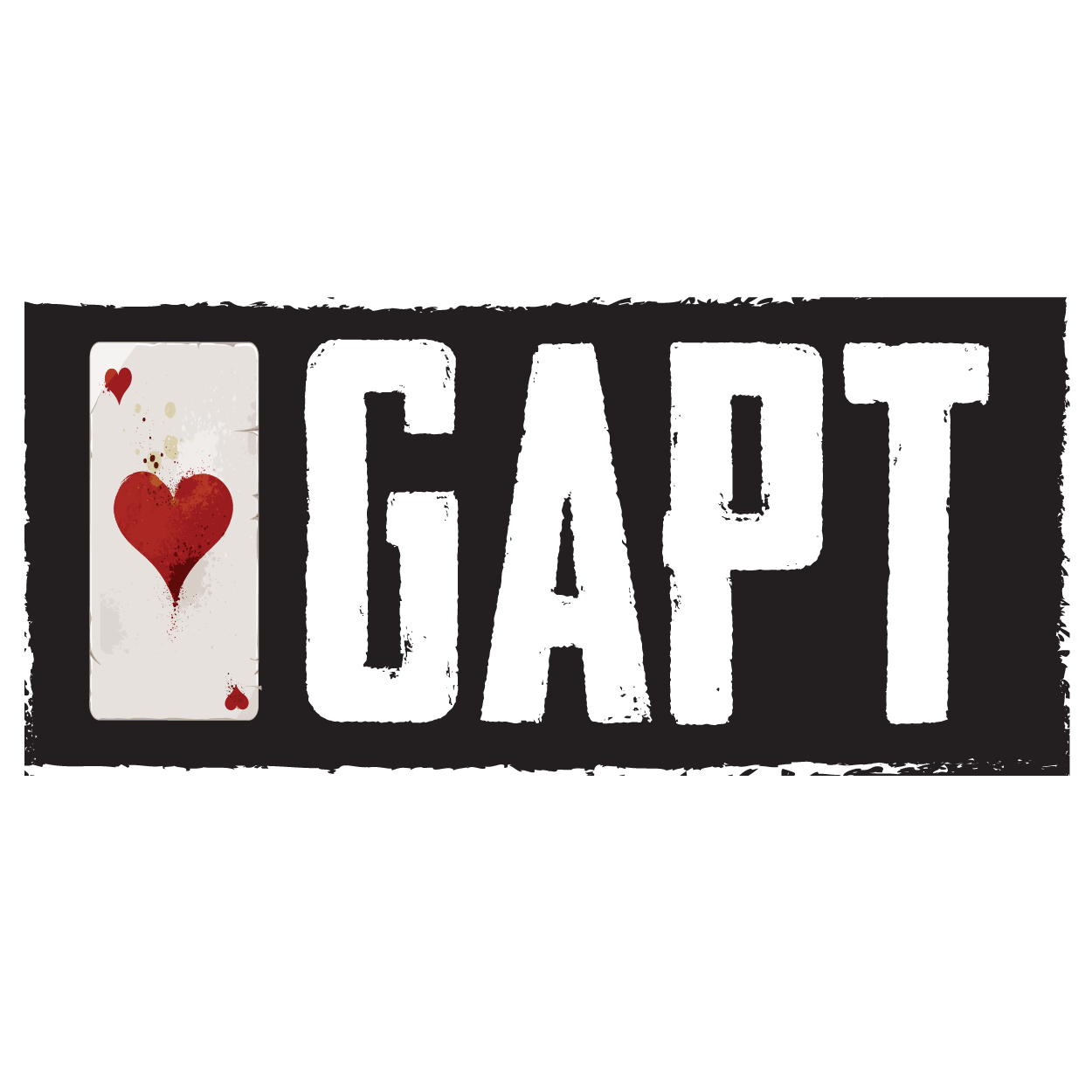 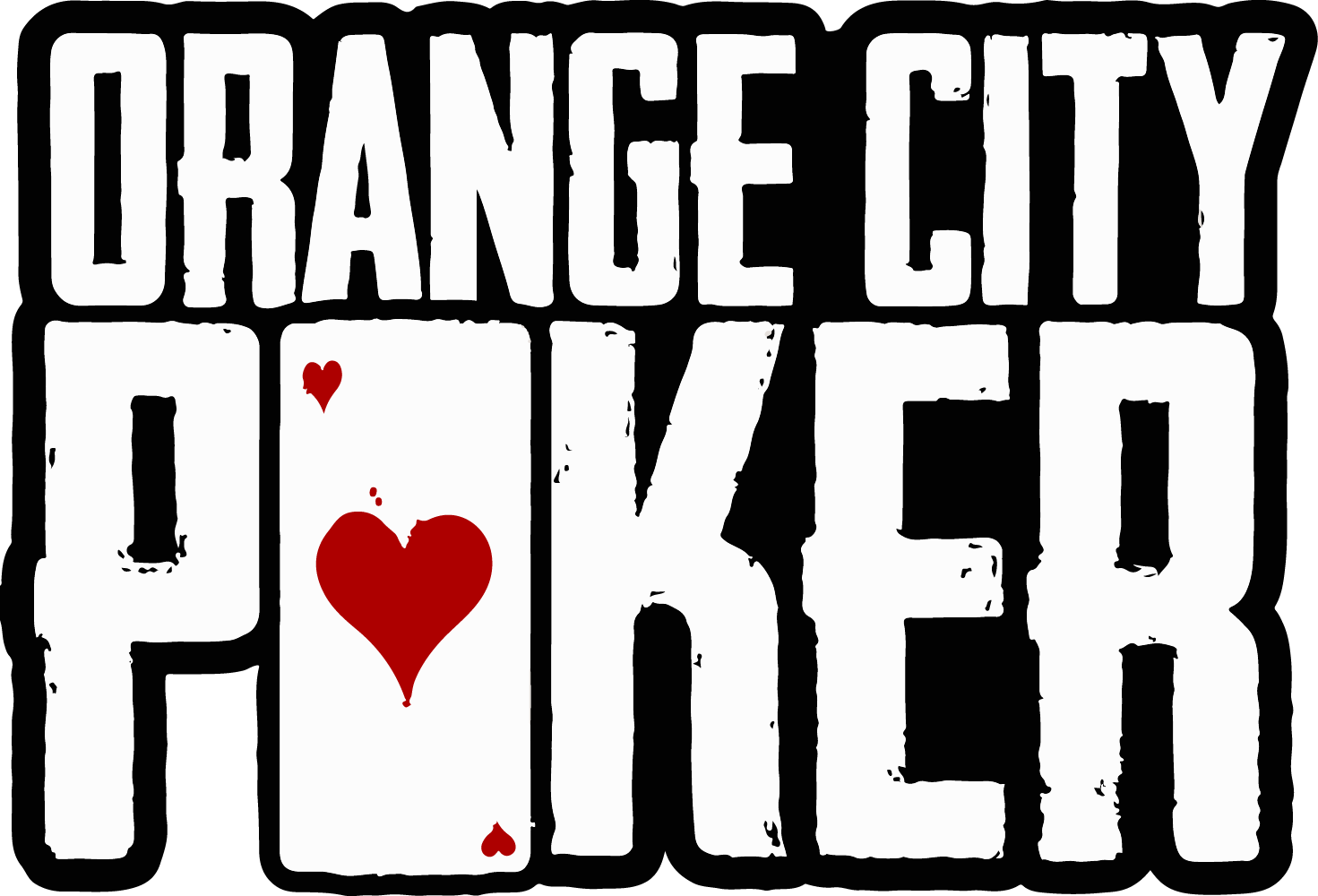 Tournament RulesPlayers will start this event with 15,000 tournament chips.On-Site Registration and unlimited re-entries available until the start of level 10. No refunds.$186 Buy-in = $150 prize pool + $26 administrative fee + $10 staff gratuity.Approximately one (1) in every ten (10) players will get a seat into $1,500 Moneymaker Main Event held on August 21st thru August 26th. Players’ must play earliest flight available.Tournament tickets are non-refundable and non-transferable.Pre-purchase stacks will be Live on the table from the beginning of the tournament. Alternate and late sign up will start with a fresh stack.Players may only forfeit their stack during the end of registration break to re-enter with a full stack.Levels will last 20 minutes each.This tournament is scheduled for one day. The Tournament Director in their sole and absolute discretion may adjust the break schedule, the start and stop time, and the level lengths.A redraw at final table 9 or at Tournament Director discretion.Tournament uses Big Blind Ante. The Ante is paid before the big blind.Management will not be held responsible in the event of typographical errors and/or misinformation on any website (including third parties) or any printed material pertaining to this event. Players will have no claim or recourse in these matters. Management reserves the right to alter, change, or cancel this tournament.In the spirit of TDA Rule #1, it is every player’s responsibility to bring to management’s attention unusual chips, circumstances, or irregularities.Winners must show valid identification to collect winnings. Residents of foreign countries without a U.S. tax treaty will be subject to withholding. Pursuant to IRS regulations; W-2G or 1042 forms will be issued for all tournament winnings of $5,000 or more (net of buy-in).By participating in this tournament, players herby give their consent to the Daytona Beach, Orange City, the Moneymaker Tour, & its affiliates to use their name and likeness on social media, internet sites, e-mail, and for all commercial purposes.LEVEL #BIG BLIND ANTEBLINDS1100 - 1002200100 - 2003300200 - 3004400200 - 4005500300 - 5006600300 - 600 15 MINUTE BREAK15 MINUTE BREAK15 MINUTE BREAK7800400 - 80081,000500 - 1,00091,200600 - 1,20015 MINUTE BREAK | END OF REGISTRATION | COLOR UP 100 CHIPS15 MINUTE BREAK | END OF REGISTRATION | COLOR UP 100 CHIPS15 MINUTE BREAK | END OF REGISTRATION | COLOR UP 100 CHIPS101,5001,000 - 1,500112,0001,000 - 2,000122,5001,500 - 2,500133,0002,000 - 3,000144,0002,000 - 4,000155,0002,500 - 5,00015 MINUTE BREAK & COLOR UP 500 CHIPS15 MINUTE BREAK & COLOR UP 500 CHIPS15 MINUTE BREAK & COLOR UP 500 CHIPS166,0003,000 - 6,000 178,0004,000 - 8,000 1810,0005,000 - 10,0001912,0006,000 - 12,00010 MINUTE BREAK & COLOR UP 1000 CHIPS10 MINUTE BREAK & COLOR UP 1000 CHIPS10 MINUTE BREAK & COLOR UP 1000 CHIPS2015,00010,000 - 15,0002120,00010,000 - 20,0002225,00015,000 - 25,000